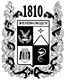 ПОСТАНОВЛЕНИЕадминистрации города-КУРОРТА железноводска ставропольского краяО внесении изменений в административный регламент предоставления
администрацией города-курорта Железноводска Ставропольского края
муниципальной услуги «Предоставление разрешения на отклонение от
предельных параметров разрешенного строительства, реконструкции
объектов капитального  строительства», утвержденный постановлением
администрации города-курорта Железноводска Ставропольского края от
30 августа 2019 г. № 682  	В соответствии с Градостроительным кодексом Российской Федерации, федеральными законами от 06 октября 2003 г. № 131-ФЗ «Об общих принципах организации местного самоуправления в Российской Федерации»,
от 27 июля 2010 г. № 210-ФЗ «Об организации предоставления государственных и муниципальных услуг», от 06 апреля 2011 г. № 63-ФЗ «Об электронной подписи», Указом Президента Российской Федерации
от 07 мая 2012 г. № 601 «Об основных направлениях совершенствования системы государственного управления», постановлением Правительства Российской Федерации от 25 августа 2012 г. № 852 «Об утверждении Правил использования усиленной квалификационной электронной  подписи при обращении за получением государственных и муниципальных услуг и о внесении изменения в Правила разработки и утверждения административных регламентов предоставления государственных услуг», распоряжением Правительства Ставропольского края от 17 июля 2013 г. № 244-рп «О снижении административных барьеров, оптимизации и повышении качества предоставления государственных и муниципальных услуг в Ставропольском крае», 
постановлениями администрации города-курорта Железноводска 
Ставропольского края от 30 декабря 2011 г. № 1355 «Об утверждении 
Порядка разработки и утверждения административных регламентов 
предоставления муниципальных услуг», от 11 апреля 2019 г. № 273 «Об утверждении Перечней муниципальных услуг, предоставляемых на 
территории муниципального образования города-курорта 
Железноводска Ставропольского края, и контрольных (надзорных) функций, 
исполняемых на территории муниципального образования города-курорта 


Железноводска Ставропольского края», рекомендуемым типовым (примерным) перечнем муниципальных услуг, утвержденным рабочей группой по снижению административных барьеров и повышению доступности и качества предоставления государственных и муниципальных услуг в Ставропольском крае краевой межведомственной комиссии по вопросам социально-экономического развития Ставропольского края (протокол от 
19 декабря 2019 г. № 5)ПОСТАНОВЛЯЮ:1. Утвердить прилагаемые изменения, которые вносятся в административный регламент предоставления администрацией города-курорта Железноводска Ставропольского края муниципальной услуги «Предоставление разрешения на отклонение от предельных параметров разрешенного строительства, реконструкции объектов капитального строительства», утвержденный постановлением администрации города-курорта Железноводска Ставропольского края от 30 августа 2019 г. № 682 «Об утверждении административного регламента предоставления администрацией города-курорта Железноводска Ставропольского края муниципальной услуги «Предоставление разрешения на отклонение от предельных параметров разрешенного строительства, реконструкции объектов капитального строительства».  	2. Опубликовать настоящее постановление в общественно-политическом еженедельнике «Железноводские ведомости» и разместить на официальном сайте Думы города-курорта Железноводска Ставропольского края и администрации города-курорта Железноводска Ставропольского края в сети Интернет.3. Контроль за выполнением настоящего постановления возложить на первого заместителя главы администрации города-курорта Железноводска Ставропольского края Бондаренко Н.Н.4.  Настоящее постановление вступает в силу со дня его официального опубликования.Глава города-курорта Железноводска Ставропольского края                                                                        Е.И. Моисеев				        			         УТВЕРЖДЕНЫ							          постановлением администрации							       города-курорта Железноводска							       Ставропольского края							       от 15 апреля 2020 г. № 293ИЗМЕНЕНИЯ, которые вносятся в административный регламент предоставления администрацией города-курорта Железноводска Ставропольского края муниципальной услуги «Предоставление разрешения на отклонение от
предельных параметров разрешенного строительства, реконструкции
объектов капитального строительства», утвержденный постановлением
администрации города-курорта Железноводска Ставропольского края от
30 августа 2019 г. № 682 «Об утверждении административного регламента предоставления администрацией города-курорта Железноводска
Ставропольского края муниципальной услуги «Предоставление разрешения 	на отклонение от предельных параметров разрешенного строительства, реконструкции объектов капитального строительства»1. Пункт 2 подраздела «Круг заявителей» раздела I «Общие положения» дополнить абзацем третьим следующего содержания:«Заявление о предоставлении разрешения на условно разрешенный вид использования может быть направлено в форме электронного документа, подписанного электронной подписью в соответствии с требованиями Федерального закона от 06 апреля 2011 г. № 63-ФЗ «Об электронной подписи.». 2. В разделе II «Стандарт предоставления муниципальной услуги»:2.1. Абзац третий пункта 19 подраздела «Исчерпывающий перечень документов, необходимых в соответствии с нормативными правовыми актами Российской Федерации и нормативными правовыми актами Ставропольского края для предоставления муниципальной услуги и услуг, необходимых и обязательных для предоставления муниципальной услуги, которые находятся в распоряжении иных организаций, участвующих в предоставлении муниципальной услуги, и которые заявитель вправе представить» исключить.2.2. Абзац второй пункта 21 подраздела «Исчерпывающий перечень оснований для принятия решения об отказе в приеме к рассмотрению обращения за получением муниципальной услуги, решения об отказе в предоставлении муниципальной услуги» после слов «административного регламента» дополнить словами «, отсутствие правоустанавливающих документов на земельный участок и (или) расположенные на земельном участке объекты капитального строительства».	2. В разделе III «Состав, последовательность и сроки выполнения адми-нистративных процедур (действий), требования к порядку их выполнения, в том числе особенности выполнения административных процедур (действий) в электронной форме»: 
          2.1. Абзац пятый пункта 46 подраздела «Истребование документов, необходимых для предоставления муниципальной услуги, в порядке межведомственного взаимодействия» изложить в следующей редакции:	«посредством использования электронного сервиса Федеральной службы государственной регистрации кадастра и картографии (Росреестр) формирует на основании представленного заявления и направляет запрос в электронном виде о предоставлении выписки из Единого государственного реестра недвижимости об основных характеристиках и зарегистрированных правах на объект недвижимости (в отношении земельного участка, объекта капитального строительства, расположенного на земельном участке).».2.2. В абзаце первом пункта 51 подраздела «Проверка содержания документов (сведений), необходимых для предоставления муниципальной услуги» слова «десять дней» заменить словами «7 рабочих дней».3. В заголовке раздела V «Формы контроля за исполнением административного регламента» цифру «V» заменить цифрой «IV».4.  В приложении 2 «ОБРАЗЕЦ оформления уведомления о принятом
решении об отказе в приеме к рассмотрению обращения за получением
муниципальной услуги» к административному регламенту предоставления администрацией города-курорта Железноводска Ставропольского края муниципальной услуги «Предоставление разрешения 	на отклонение от предельных параметров разрешенного 	строительства, реконструкции объектов капитального строительства»:4.1. Заголовок «ОБРАЗЕЦ оформления уведомления о принятом
решении об отказе в приеме к рассмотрению обращения за получением
муниципальной услуги» изложить в следующей редакции:«ОБРАЗЕЦоформления уведомления о принятом решении об отказе в приемек рассмотрению обращения за получением муниципальной услуги«Предоставление разрешения на отклонение от предельных параметров разрешенного строительства, реконструкции объектов капитального
строительства».4.2. Заголовок «УВЕДОМЛЕНИЕ о принятом решении об отказе в
приеме к рассмотрению обращения за получением муниципальной услуги» изложить в следующей редакции:«УВЕДОМЛЕНИЕ о принятом решении об отказе в приеме к рассмотрению обращения за получением муниципальной услуги «Предоставление разрешения 	на отклонение от предельных параметров разрешенного строительства, реконструкции объектов капитального строительства».5. В приложении 3 «ОБРАЗЕЦ оформления уведомления о принятом
решении об отказе в предоставлении муниципальной услуги» к административному регламенту предоставления администрацией города-курорта Железноводска Ставропольского края муниципальной услуги «Предоставление 

разрешения на отклонение от предельных параметров разрешенного строительства, реконструкции объектов капитального строительства»:4.1. Заголовок «ОБРАЗЕЦ оформления уведомления о принятом
решении об отказе в предоставлении муниципальной услуги» изложить в следующей редакции:«ОБРАЗЕЦ оформления уведомления о принятом решении об отказе в предоставлении муниципальной услуги «Предоставление разрешения 	на отклонение от предельных параметров разрешенного строительства, реконструкции объектов капитального строительства».4.2. Заголовок «УВЕДОМЛЕНИЕ о принятом решении об отказе в предоставлении муниципальной услуги» изложить в следующей редакции:«УВЕДОМЛЕНИЕо принятом решении об отказе в предоставлении муниципальной услуги «Предоставление разрешения на отклонение от предельных параметров
разрешенного строительства, реконструкции объектов капитального
строительства».Первый заместитель главыадминистрации города-курорта Железноводска Ставропольского края				    Н.Н.Бондаренко15 апреля 2020 г.              г.Железноводск№293